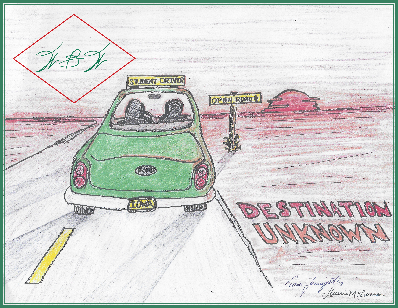 Nominations must be completed using this form. Nominations may be completed electronically or be handwritten (but must be legible). To be considered, applications must be sent through email or postmarked by September 19th and all four sections must be accurately completed. If you have trouble with the form or prefer a paper copy, send an e-mail to parkitiowa@gmail.com to request assistance. 
 Name:  Name:  Mailing Address:   E-mail:  Telephone:  Are you an Iowa legislator?  Please circle   Yes    NoCHECKLIST:___Contributions/Impact to lifelong learning explained in the correct space.___Explanation of impact on lifelong learners is descriptive, concise, and clear___Nominee’s bio in space provided for bio___ Legible if handwritten___Attachments are paper only and clearly labeledReturn completed form to:parkitiowa@gmail.com
or
Wallace and Beverly Winkie Foundation 
P.O. Box 291
Belle Plaine, Iowa 52208